МІНІСТЕРСТВО ОСВІТИ І НАУКИ УКРАЇНИТАВРІЙСЬКИЙ ДЕРЖАВНИЙ АГРОТЕХНОЛОГІЧНИЙ УНІВЕРСИТЕТ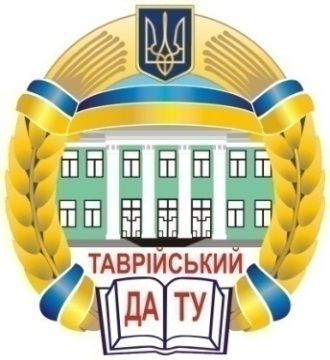 МЕТОДИКА РЕЙТИНГОВОГООЦІНЮВАННЯ ДІЯЛЬНОСТІКАФЕДР ТДАТУМелітополь2018Методика рейтингового оцінювання діяльності кафедр Таврійського державного агротехнологічного університету /Кюрчев В.М., Скляр О.Г., 
Ломейко О.П., Надикто В.Т., Кюрчев С.В., Назаренко І.П., Вершков О.О., 
Іванова І.Є., Карман С.В., Єфіменко Л.М., Циновська Т.Т., Подшивалов Г.В., Грицаєнко І.М., Андрущенко М.В. – Мелітополь: ТДАТУ, 2018. – 18с.Методику рейтингового оцінювання діяльності кафедр Таврійського державного агротехнологічного університету розроблено відповідно до Закону України «Про вищу освіту», Положення про систему внутрішнього забезпечення якості освіти ТДАТУ, Концепції інноваційного розвитку ТДАТУ на 2016-2021р., плану розвитку університету на 2016-2021 роки, вимог міжнародного стандарту 
ІSO 9001:2008 та Національного стандарту системи управління якістю освіти ДСТУ ISO 9001:2009.Авторський колектив:Кюрчев В.М. – ректор університету, д.т.н., професорСкляр О.Г. – перший проректор, к.т.н., професорЛомейко О.П. – проректор з НПР, к.т.н., доцентНадикто В.Т. – проректор з НРМД, д.т.н., професорКюрчев С.В. – декан факультету МТ, к.т.н., професорНазаренко І.П. – декан ЕФ, д.т.н., професорВершков О.О. – декан факультету ІКТ, к.т.н., доцентІванова І.Є. - декан факультету АТЕ, к.с.г.н., доцентКарман С.В. – декан факультету ЕБ, к.е.н., доцентЦиновська Т.Т. – начальник відділу профорієнтації та довузівської підготовкиПодшивалов Г.В. – директор інституту підвищення кваліфікаціїГрицаєнко І.М. – помічник ректора з ОВРАндрущенко М.В. – голова профспілкового комітетуРозглянуто і ухваленоНауково-методична рада
ТДАТУ протокол від 16.10.2018 №  2Розглянуто і ухваленоВчена рада ТДАТУпротокол від 30.10.2018 № 3ЗАТВЕРДЖЕНОНаказ Таврійського державного агротехнічного університетувід 01.11.2018  № 210-ОДНАВЧАЛЬНА РОБОТА* - надати додаток з переліком та підтвердження«/» - визначається як середнє значення на 1 штатну одиницю (ставку)НАУКОВА РОБОТА* - надати додаток з переліком та підтвердження«/» - визначається як середнє значення на 1 штатну одиницю (ставку) 				ПРОФОРІЄНТАЦІЙНА РОБОТА* - надати додаток з переліком та підтвердження«//» - визначається як середнє значення на 1 викладача, який працює не менше ніж на 0,5 ставкиПримітка: 1 – якщо за кафедрою закріплені ЗОШ, ВПУ і ліцеїв з різних районів і областей, то показник зарахованих абітурієнтів із закріплених за кафедрою розраховується як сума показників розрахованих окремо по кожному навчальному закладу відповідного району або області; 2 - коефіцієнт області (Запорізька – Кобл=1; Херсонська - Кобл=5; інші області України та 
АР Крим - Кобл=20);3 – коефіцієнт міста та району (м. Мелітополь – Край=1; Мелітопольский - Край=3; Якимівський, Приазовський, Веселівський - Край=4; Токмацький, Михайлівський, Кам'янсько-Дніпровський, Приморський, Бердянський, Чернігівський, Більмацький, Великобілозерський, Пологівський, Василівський - Край=10; Гуляйпільський, Вільнянський, Оріхівський, Запорізький, Розівський, Енергодарський - Край=20)МІЖНАРОДНА ДІЯЛЬНІСТЬ* - надати додаток з переліком та підтвердження«/» - визначається як середнє значення на 1 штатну одиницю (ставку)ПІДВИЩЕННЯ КВАЛІФІКАЦІЇ ТА ДОРАДНИЦТВО* - надати додаток з переліком та підтвердженняВИХОВНА РОБОТАСтатистичні дані для:рейтингу Міністерства освіти і науки України,рейтингу Міністерства аграрної політики та продовольства України,рейтингу університетів України «Топ-200 України» (ЮНЕСКО);статистичної форми МОН «До аналізу діяльності ВНЗ»* - надати додаток з переліком та підтвердження«/» - визначається як середнє значення на 1 штатну одиницю (ставку)ОРГАНІЗАЦІЙНА РОБОТА* - надати додаток з переліком та підтвердження«/» - визначається як середнє значення на 1 штатну одиницю (ставку)Кількість штатних одиниць (ставок) на кафедрі у навчальному році: ______________Порядок організації та проведення рейтингового оцінюваннядіяльності кафедр університетуПоказники формуються на кафедрах університету за результатами роботи у звітному навчальному році, обговорюються на засіданні кафедри і надаються до науково-методичного центру не пізніше 10 червня у електронному та письмовому варіанті (з додатками), затверджені протоколом засідання кафедри, завідувачем кафедри і деканом факультету.Наказом ректора до 1 червня затверджується склад комісій з рейтингового оцінювання кафедр за напрямами роботи:комісія з навчальної роботи;комісія з наукової роботи;комісія з профорієнтаційної роботи;комісія з міжнародної діяльностікомісія з підвищення кваліфікації науково-педагогічних працівників;комісія з виховної роботи;комісія з організаційної роботи.Інформація перевіряється комісіями в період з 10 червня по 25 червня за напрямами роботи кафедр (крім профорієнтаційної роботи) відповідно до затвердженої методики та критеріїв оцінювання. Під час перевірки комісія за відповідним напрямом має право вносити інші показники рейтингу, які суттєвими в діяльності університету з нарахуванням додаткових балів.Комісія з профорієнтаційної роботи підводить підсумки рейтингу за даним напрямом роботи до 1 жовтня за результатами прийому студентів до університету.Результати перевірки оформлюються протоколами, підписуються членами комісії і завідувачем кафедри та надаються у науково-методичний центр університету не пізніше 25 червня.Підрахунок рейтингу проводиться автоматизовано науково-методичним центром за системою показників та методикою, затвердженою Вченою радою ТДАТУ і наказом ректора університету.Для підрахунку рейтингу науково-методичний центр систематизує та узагальнює інформацію показників рейтингового оцінювання діяльності кафедр, яка представлена комісіями.Результати рейтингового оцінювання діяльності кафедр обговорюються та затверджуються на засіданні Вченої ради університету.№зпНайменування показникаНорматив(бали)КількісніпоказникиСамоаналіз(бали)Фактично(бали)Наявність затвердженого плану роботи кафедри та усіх протоколів засідань кафедри і методичних семінарів-15(при відсутності)Кількість навчально-методичних комплексів дисциплін, які відповідають встановленим критеріям * «/»оновлених за навчальний рікрозроблених за навчальний рік∑ бал.Кількість навчально-методичних комплексів дисциплін, які відповідають встановленим критеріям * «/»оновлених за навчальний рікрозроблених за навчальний рік20 (1НМКД)Кількість навчально-методичних комплексів дисциплін, які відповідають встановленим критеріям * «/»оновлених за навчальний рікрозроблених за навчальний рік50 (1НМКД)Кількість навчально-методичних комплексів дисциплін, які не відповідають встановленим критеріям * «/»-30 (1НМКД)Кількість розробленого за навчальний рік методичного забезпечення  * «/»10(1 ум. д.а.)Кількість розроблених у навчальному році тестових комплексів з дисциплін для перевірки знань порталі* «/»10(1 дисц.)Кількість відсутніх тестових комплексів для перевірки знань з дисциплін на порталі* «/»-10 при відсутності комплексів.Наявність і робота методичного кабінетудо 25Кількість баз практик задіяних у навчальному році *кількість індивідуальних баз виробничих практик задіяних у навчальному роцікількість групових баз виробничих практик задіяних у навчальному році∑ бал.Кількість баз практик задіяних у навчальному році *кількість індивідуальних баз виробничих практик задіяних у навчальному роцікількість групових баз виробничих практик задіяних у навчальному році1 бал(1 база)Кількість баз практик задіяних у навчальному році *кількість індивідуальних баз виробничих практик задіяних у навчальному роцікількість групових баз виробничих практик задіяних у навчальному році10 балів(1 база)Кількість конференцій проведених кафедрою у навчальному році за підсумками практик *20Кількість виданих підручників за навчальний рік з грифом вченої ради університету *15
(1 у.д.а.)Кількість виданих навчальних посібників за навчальний рік з грифом вченої ради університету *10
(1 у.д.а.)Кількість виданих навчально-методичних посібників або посібників для самостійної роботи студентів5
(1 у.д.а.)Кількість виданих конспектів лекцій або практикумів3
(1 у.д.а.)Кількість опублікованих статей методичного характеру за навчальний рік *20(1стат.)Використання ЕОМ в навчальному процесі: «/»∑ бал.– кількість лекцій з елементами комп‘ютерного супроводу (презентаційні, мультимедійні, анімаційні) *1(лекція)– кількість лекцій з елементами комп‘ютерного супроводу (презентаційні, мультимедійні, анімаційні) *розроблено за навчальний ріконовлено за навчальний рік10 (лекція)2 (лекція)– кількість лабораторних, практичних, семінарських занять з елементами комп‘ютерного супроводу (презентаційні, мультимедійні, анімаційні) *розроблених за навчальний ріконовлено за навчальний рік5 (1робота)2 (1робота)- кількість тестових комплексів дисциплін, що використовуються у навчальному процесі (база тестового комплексу дисципліни)1 бал(20 тестових питань)– кількість програмних засобів та Web-додатків (навчальних, контролюючих, розрахункових) *5(1 прогр.)– кількість програмних засобів та Web-додатків навчальних, контролюючих, розрахункових), які розроблені на кафедрі за навчальний рік *до 20(1 прогр.)– кількість інформаційно-довідкових систем, баз даних, які використовуються в начальному процесі *1(1 прогр.)– кількість інформаційно-довідкових систем, баз даних, які розроблені на кафедрі за навчальний рік *до 10(1 прогр.)– кількість інтерактивних засобів (навчальних, контролюючих, розрахункових), розроблених на кафедрі за навчальний рік *до 10(1 засіб)Кількість навчальних електронних видань, розроблених за навчальний рік *:електронний аналог друкованого видання навчального посібникаелектронний підручник (посібник)∑ бал.Кількість навчальних електронних видань, розроблених за навчальний рік *:електронний аналог друкованого видання навчального посібникаелектронний підручник (посібник)50(1 посіб.)Кількість навчальних електронних видань, розроблених за навчальний рік *:електронний аналог друкованого видання навчального посібникаелектронний підручник (посібник)200
(1 підр.)Кількість електронних навчальних курсів з дисципліни за навчальний рік*- розроблених- оновлених ∑ бал.30 (1ЕНК)15 (1ЕНК)Кількість нових наочних матеріалів розроблених для освітнього процесу за навчальний рік*стендівнавчальних плакатівінших наочних матеріалів∑ бал.Кількість нових наочних матеріалів розроблених для освітнього процесу за навчальний рік*стендівнавчальних плакатівінших наочних матеріалів15 (1стенд)Кількість нових наочних матеріалів розроблених для освітнього процесу за навчальний рік*стендівнавчальних плакатівінших наочних матеріалів5 
(1 плакат)Кількість нових наочних матеріалів розроблених для освітнього процесу за навчальний рік*стендівнавчальних плакатівінших наочних матеріалівдо 5 
(1 зразок)Кількість діючих лабораторних установок, що використовується в освітньому процесі *«/»5(1 лаб. уст.)Кількість діючих мобільних транспортних засобів, які використовується в освітньому процесі *«/»50(1 тех. засіб)Кількість нових лабораторних установок, запроваджених у освітній процес за навчальний рік *20(1лаб. уст.)Кількість загальноуніверситетських олімпіад з дисципліни, проведених на кафедрі у звітному навчальному році *5(1олім.)Підготовка кафедрою студентів до незалежного заміру знань студентів (дистанційне он-лайн тестування зі спеціальностей)20(1 спец.)Кількість студентів, підготовлених викладачами кафедри до участі олімпіадах у навчальному році *МіжнароднихВсеукраїнських (ІІ, ІІІ етапів)регіональних, обласних∑ бал.15 (1особа)10 (1особа)5 (1особа)Кількість переможців олімпіад у навчальному році, підготовлених викладачами кафедри *МіжнароднихВсеукраїнських (ІІ, ІІІ етапів)регіональних, обласних∑ бал.Кількість переможців олімпіад у навчальному році, підготовлених викладачами кафедри *МіжнароднихВсеукраїнських (ІІ, ІІІ етапів)регіональних, обласних300(1особа)Кількість переможців олімпіад у навчальному році, підготовлених викладачами кафедри *МіжнароднихВсеукраїнських (ІІ, ІІІ етапів)регіональних, обласних200(1особа)Кількість переможців олімпіад у навчальному році, підготовлених викладачами кафедри *МіжнароднихВсеукраїнських (ІІ, ІІІ етапів)регіональних, обласних50 (1особа)Кількість організованих кафедрою конкурсів за професійним спрямуванням *20(1 конкурс)Обсяг фінансових надходжень до університету від навчальної діяльності кафедри у звітному навчальному році *3(за 1 тис.)Кількість залучених погодинно до викладання дисциплін провідних виробничників та науковців*100(1особа)Організація та проведення ІІ етапу Всеукраїнської студентської олімпіади з навчальної дисципліни або спеціальності *300(1 олімп.)Середній показник якості знань студентів з навчальних дисциплін кафедри в екзаменаційну сесіюв зимову сесіюв літню сесію∑ бал.Середній показник якості знань студентів з навчальних дисциплін кафедри в екзаменаційну сесіюв зимову сесіюв літню сесіюпри ≥50%250+5(1%)при <50%10 (1%)Середній показник якості знань студентів з навчальних дисциплін кафедри в екзаменаційну сесіюв зимову сесіюв літню сесіюпри ≥50%250+5(1%)при <50%10 (1%)Середній показник якості знань студентів з навчальних дисциплін кафедри за результатами залишкових знань в НМЦ:після сесіїв період сесії∑ бал.Середній показник якості знань студентів з навчальних дисциплін кафедри за результатами залишкових знань в НМЦ:після сесіїв період сесіїпри ≥50%250+5(1%)при <50%10 (1%)Середній показник якості знань студентів з навчальних дисциплін кафедри за результатами залишкових знань в НМЦ:після сесіїв період сесіїпри ≥50%250+5(1%)при <50%10 (1%)Кількість наданих в наукову бібліотеку електронних версій кваліфікаційних випускних робіт здобувачів вищої освіти для створення  репозитарію 5(1 робота)Кількість ненаданих до наукової бібліотеки електронних версій кваліфікаційних випускних робіт здобувачів вищої освіти для створення  репозитарію -5(1 робота)Кількість наданих до наукової бібліотеки авторефератів випускних робіт магістрів5(1 автореф.)Кількість ненаданих до наукової бібліотеки авторефератів випускних робіт магістрів-5(1 автореф.)Кількість проведених круглів столів із представниками підприємств (установ, організацій) щодо питань погодження змісту освітніх програм відповідно до профілю кафедри50(1 захід)№з/пНайменування показникаНорматив(бали)КількісніпоказникиСамоаналіз(бали)Фактично(бали)Наявність наукової лабораторії НДІ університету *25 (1лаб.)Кількість сертифікованих (акредитованих) лабораторій *50 (1лаб.)Кількість впроваджених наукових розробок10 (1роб.)Обсяг бюджетних та госпдоговірних фінансових надходжень до університету від наукової діяльності кафедри у навчальному році, тис. грн *15(за 1 тис.)Економічна ефективність від упровадження наукових розробок  кафедри  (в т.ч. і патентів на винаходи та корисні моделі) в ТДАТУ  та його НВЦ , тис. грн. *45(за 1 тис.)Кількість  грантів,  стипендій  для  виконання наукових досліджень *100(1 грант)Кількість захищених дисертаційних робіт:кандидатських докторськихΣ бал.150(1зах.)300 (1зах.)Кількість надрукованих наукових монографій:-	в Україні -	за межами країниΣ бал.100(1мон.)150(1мон.)Кількість отриманих авторських свідоцтв на нуковий твір і патентів на винаходи, корисні моделі та промислові зразки * «/»15 (1 пат.)Кількість наукових збірників, видання яких організоване кафедрою25 (1 вип.)Кількість надрукованих наукових праць* «/»:-	у наукових (в т.ч. електронних) збірниках України (крім тих, що зареєстровані в наукометричних базах Scopus та Web of Science),      в т.ч. іноземною мовою-	у науково-практичних журналах України-      у закордонних виданнях (крім тих, що зареєстровані в наукометричних базах Scopus та Web of Science)Σ бал.10 (1стат.)+520 (1стат.)25 (1стат.)Кількість наукових праць у виданнях, зареєстрованих в наукометричних базах Scopus та Web of Science*50 (1стат.)Кількість організованих міжнародних та всеукраїнських конференцій та науково-практичних семінарів і виставкових заходів*100 (1конф.)Кількість організованих «Днів поля» *100 (1захід)Кількість доповідей НПП кафедри * «/»: -	на науково-технічних конференціях (пленарні засідання та засідання по напрямках) і науково-практичних семінарах ТДАТУ- на міжнародних (в Україні) та всеукраїнських конференціях і науково-практичних семінарах-      на закордонних конференціяхΣ бал.20 (1НПП)30 (1НПП)80 (1НПП)Кількість НПП кафедри, які приймають участь у роботі МАН (м. Мелітополь) *20 (1НПП)Кількість студентів, задіяних у виконанні НДР кафедри *«/»20 (1студ)Кількість конкурсних робіт * «/»:-	1-го туру Всеукраїнського конкурсу студентських наукових робіт-	2-го туру Всеукраїнського конкурсу студентських наукових робіт та інших конкурсів (обласного та всеукраїнського рівня)Σ бал.25 (1студ.)+25 (за перемогу)50 (1студ.)+50 (за перемогу)Кількість надрукованих студентських наукових праць * «/»:- у наукових (в т.ч. електронних) збірниках України -    у закордонних виданняхΣ бал.5 (1пуб)30 (1пуб.)Кількість отриманих студентами авторських свідоцтв на науковий твір і патентів на винаходи, корисні моделі та промислові зразки * «/»20 (1пат.)Кількість доповідей студентів * «/»: -	на науково-технічних конференціях ТДАТУ- на міжнародних (в Україні) та всеукраїнських конференціях -      на закордонних конференціяхΣ бал.3 (1допов.)5(1допов.)10 (1допов.)Кількість доповідей учнів ЗОШ та ліцеїв, залучених до наукової роботи кафедри університету * «/»: -	на науково-технічних конференціях ТДАТУ- на міжнародних (в Україні) та всеукраїнських конференціях -      на закордонних конференціяхΣ бал.5 (1допов.)10(1допов.)15 (1допов.)Кількість захищених дипломних проектів (робіт), що впроваджені в ТДАТУ та його НВЦ * «/»20 (1впров)Сумарний Н-індекс у системі Google Scholar * «/»20(за індекс 1)№зпНайменування показникаНорматив(бали)Норматив(бали)КількісніпоказникиСамоаналіз(бали)Фактично(бали)Фактично(бали)Показник зарахованих абітурієнтів на денну або заочну форму із закріплених за кафедрою ЗОШ, ВПУ і ліцеїв1, //: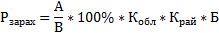 де А – кількість зарахованих у звітному році до університету абітурієнтів на денну або заочну форму із закріплених за кафедрою ЗОШ, ВПУ і ліцеїв згідно із списками наданих кафедрами у ЦПДП, осіб*;В – кількість випускників шкіл у звітному році із закріплених за кафедрою ЗОШ, ВПУ і ліцеїв, осіб;Кобл – коефіцієнт області2Край – коефіцієнт міста та району3Б – кількість балів за одну зараховану особу із закріплених за кафедрою ЗОШ, ВПУ і ліцеїв, Б=100 балів.РзарахРзарахЗараховано інших абітурієнтів на денну або заочну форму згідно із списками кафедр, наданих у ЦПДП, осіб, //:із ЗОШ, ВПУ і ліцеїв, які не закріплені за кафедрами або з інших регіонів*;випускників навчальних закладів минулих років*;коледжів, технікумів, які не входять до структури ТДАТУ (за узгодженням з деканом факультету або керівником ННІЗУП)*;переведені до університету на старші курси з інших ВНЗ (за узгодженням з деканом факультету або керівником ННІЗУП)*;з неспоріднених спеціальностей на старші курси (за узгодженням з деканом факультету або керівником ННІЗУП)*;на другий магістерський рівень з числа випускників ТДАТУ минулих років або інших ВНЗ (за узгодженням з деканом факультету або керівником ННІЗУП)*;отримання другої вищої освіти (за узгодженням з деканом факультету або керівником ННІЗУП)*.Σ бал.100(1особа)Σ бал.100(1особа)Зараховано абітурієнтів до ВСП університету у навчальному році (згідно із списками наданих у ЦПДП), які за результатами ЗНО для вступу в університет не набрали необхідну кількість балів (при наявності довідки з коледжу)* «//»50(1особа)50(1особа)Зараховано іноземних громадян до університету у навчальному році (згідно інформації, що зареєстрована протягом навчального року у відділі довузівської підготовки) *150(1особа)150(1особа)Проведено профорієнтаційних заходів з учнівською та студентською молоддю (коледжі, технікуми, ПТУ) * «//»- зустрічі на годинах спілкування (місто, район)- зустрічі з батьками (місто, район)- виступів на засіданні педагогічної ради (місто, район)- виступів на профорієнтаційних заходах, що організовані міськими (селищними) радами, центрами зайнятості населення, тощоΣ бал.5,10 (1зах.)5,10 (1зах.)5,10 (1зах.)10 (1зах)Σ бал.5,10 (1зах.)5,10 (1зах.)5,10 (1зах.)10 (1зах)Здійснено керівництво (консультації) пізнавальними або науково-дослідними роботами учнів навчальних закладів, МАН, коледжів та відмічено доповідей за результатами науково-практичної конференції університету (осіб), а також участь у роботі комісій  по захисту робіт МАН * «//»5(1особа)5(1особа)Здійснено організацію профорієнтаційних заходів на кафедрі з учнівською молоддю у вигляді:брейн-рингів;конкурсів (у т.ч. інтерактивних);предметних олімпіад (у т.ч. інтернет-олімпіад);творчих конкурсів, тощо.Здійснено організацію профорієнтаційних заходів на кафедрі з учнівською молоддю у вигляді:брейн-рингів;конкурсів (у т.ч. інтерактивних);предметних олімпіад (у т.ч. інтернет-олімпіад);творчих конкурсів, тощо.10 (1 захід)Здійснено організацію профорієнтаційних заходів кафедрою:підшефних шкіл;громади або району.Здійснено організацію профорієнтаційних заходів кафедрою:підшефних шкіл;громади або району.50 (1 захід)100 (1 захід)Здійснено участь в шкільних (класних) культурно-масових заходах, направлених на профорієнтацію учнівської молоді та орієнтацію їх до вступу в ТДАТУ.Здійснено участь в шкільних (класних) культурно-масових заходах, направлених на профорієнтацію учнівської молоді та орієнтацію їх до вступу в ТДАТУ.10 (1 захід)Здійснено організацію в університеті або приймання участі в школі у спортивних заходах разом з учнівською молоддю. Здійснено організацію в університеті або приймання участі в школі у спортивних заходах разом з учнівською молоддю. 10 (1 захід)Кількість співробітників кафедри, які працювали в приймальній комісії у навчальному році *100(1особа)100(1особа)№зпНайменування показникаНорматив(бали)КількісніпоказникиСамоаналіз(бали)Фактично(бали)Кількість закордонних відряджень НПП кафедри у навчальному році для проведення наукової та викладацької роботи, стажування (у переліку вказати тривалість): *довгострокове (більше 1 місяця) *короткострокове (до 1 місяця) *Σ бал.100 (1відр.)50 (1відр.)Кількість міжнародних on-line курсів чи стажуваньдовгострокових (більше 1 місяця)короткострокових (до 1 місяця)Σ бал.35 (1 курс/стажування)25 (1 курс/стажування)Кількість студентів - учасників міжнародних закордонних наукових студентських олімпіад та конференцій за тематикою кафедри у навчальному році *з виїздом за кордон *заочна участь *Σ бал.50 (1уч.)30 (1уч.)Кількість студентів - призерів міжнародних закордонних наукових студентських олімпіад та конференцій (медалі, грамоти, дипломи) за тематикою кафедри у навчальному році *з виїздом за кордон *заочна участь *Σ бал.100 (1наг.)70 (1наг.)Кількість НПП, що взяли участь у навчальному році в міжнародних програмах та інших формах діяльності з іноземними організаціями відповідно до договорів та зареєстровані в міжнародному відділі *20(1 НПП)Кількість НПП, що забезпечили отримання грантів студентами для навчання в закордонних навчальних закладах країн у навчальному році *50(1 НПП)Кількість НПП, що забезпечували переклади усного та письмового спілкування  в рамках  заходів з міжнародної діяльності  університету*10(1 НПП)Кількість НПП, що отримали грант персональної мобільності для стажування в закордонних установах у навчальному році*100(1 НПП)Кількість міжнародних грантових проектів або програм кафедри у навчальному році*кількість підготовлених заявок для участі у міжнародних грантових проектахкількість діючих грантових проектів у поточному роціΣ бал.50 (1 заявка)100 (1 проект)Кількість договорів, укладених кафедрою із міжнародними організаціями/асоціаціями у навчальному році*50(1 договір)Кількість розроблених НМК дисциплін іноземною мовою у навчальному році (за виключенням дисциплін кафедри іноземних мов) *100(1 дисцип.)Кількість залучених у навчальному році до викладання дисциплін кафедри  іноземних спеціалістів*10(1 пара)№з/пНайменування показникаНорматив(бали)КількісніпоказникиСамоаналіз(бали)Фактично(бали)Кількість штатних НПП, що не пройшли підвищення кваліфікації на базі провідних закладів вищої освіти у навчальному році  згідно плану *-30(1 НПП)Кількість штатних НПП, що пройшли стажування на базі профільних провідних підприємств або інших закладів вищої освіти у навчальному році. *короткострокове (1 тиждень)*довгострокове (1 місяць) *20 (1 НПП)40 (1 НПП)Кількість НПП кафедри, які приймали участь в навчальних заходах з підвищення кваліфікації НПП, профільних керівників і фахівців*10(1 НПП)Кількість НПП кафедри, які забезпечували стажування викладачів інших закладів вищої освіти *5(1 НПП)Кількість дорадчих заходів організованих  кафедрою (семінари, тренінги)*50(1 захід)Кількість доповідей НПП кафедри  в дорадчих заходах - організованих ІПК або кафедрою (семінари, тренінги), *-  організованих іншими установами. *5(1 доповідь)10(1 доповідь)Кількість наданих консультацій сільгосптоваровиробникам, підприємствам сільськогосподарського та промислового машинобудування *3 (1консультаціяОтримання другої вищої освіти100 (1 НПП)№зпНайменування показникаНайменування показникаНорматив(бали)КількісніпоказникиСамоаналіз(бали)Фактично(бали)Кількість кураторів (наставників) академічних груп *Кількість кураторів (наставників) академічних груп *5 (1 кур.)Якість повнота та інформативність журналу куратора (наставника) академічної групи *Якість повнота та інформативність журналу куратора (наставника) академічної групи *Σ бал.до 10(1 журн.)Якість та ефективність роботи куратора (наставника) академічної групи *Якість та ефективність роботи куратора (наставника) академічної групи *Σ бал.Кількість всього510 (1кур.)Кількість всього46 (1кур.)Кількість всього32 (1кур.)Кількість всього20 ( 1кур.)Участь кураторів академічних груп кафедри в університетському огляді-конкурсі «Кращий куратор академічної групи»участьперемога:на рівні факультетуна рівні університетуна рівні МіністерстваУчасть кураторів академічних груп кафедри в університетському огляді-конкурсі «Кращий куратор академічної групи»участьперемога:на рівні факультетуна рівні університетуна рівні Міністерства5 (1кур.)50(1 кур)100(1 кур)150(1 кур)5.1. Організовано та проведено університетських виховних заходів зі студентами у навчальному році, участь кураторів (крім кураторських годин): * «/»- тематичних заходів у гуртожитку*- тематичних екскурсій за тематикою ВР *5.2. Організовано та проведено університетських  або іншого рівня виховних заходів зі студентами у навчальному році, участь кураторів (крім кураторських годин):  * «/»- зустрічей з видатними людьми *- тематичні заходи до знаменних подій та пам’ятних дат*- соціально-психологічних тренінгів- тематичних виставок, присвячених пам’ятним датам- творчих конкурсів за тематикою ВР *- конференцій, конкурсів за тематикою ВР *- регіональних- Всеукраїнських- соціологічних, психологічних досліджень *5.3. Участь НПП кафедри у заходах за напрямками виховної роботи: * «/»- міста, району- області5.1. Організовано та проведено університетських виховних заходів зі студентами у навчальному році, участь кураторів (крім кураторських годин): * «/»- тематичних заходів у гуртожитку*- тематичних екскурсій за тематикою ВР *5.2. Організовано та проведено університетських  або іншого рівня виховних заходів зі студентами у навчальному році, участь кураторів (крім кураторських годин):  * «/»- зустрічей з видатними людьми *- тематичні заходи до знаменних подій та пам’ятних дат*- соціально-психологічних тренінгів- тематичних виставок, присвячених пам’ятним датам- творчих конкурсів за тематикою ВР *- конференцій, конкурсів за тематикою ВР *- регіональних- Всеукраїнських- соціологічних, психологічних досліджень *5.3. Участь НПП кафедри у заходах за напрямками виховної роботи: * «/»- міста, району- області5 (1 зах.)10 (1 зах.)15 (1 зах.)15 (1 зах.)10 (1 зах.)5 (1 виставка)20 (1 зах.)25 (1 зах.)50 (1 зах.)до 50 (1 зах.)30 (1 зах.)50 (1 зах.)Організовано виховних заходів зі студентами на кураторських годинах з виступом фахівців за профілем підготовки або напрямками виховання, викладачів гуманітарних кафедр у навчальному році  *Організовано виховних заходів зі студентами на кураторських годинах з виступом фахівців за профілем підготовки або напрямками виховання, викладачів гуманітарних кафедр у навчальному році  *2(1 кур. год. )Організовано та проведено виховних заходів зі студентами викладачами кафедр гуманітарного профілю на кураторських годинах інших кафедр у навчальному році*Організовано та проведено виховних заходів зі студентами викладачами кафедр гуманітарного профілю на кураторських годинах інших кафедр у навчальному році*10(1 кур. год.)Організовано кафедрою спортивних змаганнях різних рівнів у навчальному році*:- міжнародних  *- Всеукраїнських  *- обласних, регіональних, міських*- на рівні факультету, університету*Організовано кафедрою спортивних змаганнях різних рівнів у навчальному році*:- міжнародних  *- Всеукраїнських  *- обласних, регіональних, міських*- на рівні факультету, університету*Σ бал.50 (1 змаг.)30 (1 змаг.)10 (1 змаг.)5 (1 змаг.)Кількість студентів (підготовлених викладачами кафедри) до участі у спортивних змаганнях різних рівнів у навчальному році:  *  «/»- міжнародних  *- Всеукраїнських  *- обласних, регіональних  *- міських  *Кількість студентів (підготовлених викладачами кафедри) до участі у спортивних змаганнях різних рівнів у навчальному році:  *  «/»- міжнародних  *- Всеукраїнських  *- обласних, регіональних  *- міських  *Σ бал.20 (1 студ.)10 (1 студ.)5 (1 студ.)1 (1 студ.)Кількість студентів (підготовлених викладачами кафедри), які отримали нагороди у спортивних змаганнях у навчальному році: *- міжнародних  *- Всеукраїнських  *- обласних, регіональних  *- міських  *Кількість студентів (підготовлених викладачами кафедри), які отримали нагороди у спортивних змаганнях у навчальному році: *- міжнародних  *- Всеукраїнських  *- обласних, регіональних  *- міських  *Σ бал.40 (1 студ.)20 (1 студ.)10 (1 студ.)5 (1 студ.)Кількість студентів (підготовлених викладачами кафедри), які отримали спортивну кваліфікацію у навчальному році:  *- майстер міжнародного класу, заслужений майстер спорту  *- майстер спорту, кандидат у майстри спорту *- спортсмени-розрядники  *Кількість студентів (підготовлених викладачами кафедри), які отримали спортивну кваліфікацію у навчальному році:  *- майстер міжнародного класу, заслужений майстер спорту  *- майстер спорту, кандидат у майстри спорту *- спортсмени-розрядники  *Σ бал.60 (1 студ.)30 (1 студ.)5 (1 студ.)Кількість студентів (підготовлених викладачами кафедри), які взяли участь у різноманітних творчих конкурсах, проектах форумах, виставкових заходах у навчальному році:  * «/»- міжнародних  *- Всеукраїнських  *- обласних, регіональних  *- міських  *- університетських *Кількість студентів (підготовлених викладачами кафедри), які взяли участь у різноманітних творчих конкурсах, проектах форумах, виставкових заходах у навчальному році:  * «/»- міжнародних  *- Всеукраїнських  *- обласних, регіональних  *- міських  *- університетських *Σ бал.40 (1 студ.)20 (1 студ.)10 (1 студ.)5 (1 студ.)1 (1 студ.)Кількість студентів (підготовлених викладачами кафедри), які стали переможцями різноманітних конкурсів, проектів або стипендіатами у навчальному році:*- міжнародних  *- Всеукраїнських  *- регіональних, обласних  *- університетських *Кількість студентів (підготовлених викладачами кафедри), які стали переможцями різноманітних конкурсів, проектів або стипендіатами у навчальному році:*- міжнародних  *- Всеукраїнських  *- регіональних, обласних  *- університетських *Σ бал.80 (1 студ.)40 (1 студ.)20 (1 студ.)5 (1 студ.)Участь НПП кафедри у роботі комісій Системи навчально-виховної роботи університету  *Участь НПП кафедри у роботі комісій Системи навчально-виховної роботи університету  *10(1 НПП)Кількість НПП кафедри, які є керівниками*:- студентського клубу за інтересами *- спортивної секції  *- студентського клубу з іноземною мовою роботи  *Кількість НПП кафедри, які є керівниками*:- студентського клубу за інтересами *- спортивної секції  *- студентського клубу з іноземною мовою роботи  *30 (1 НПП)10 (1 НПП)50 (1 НПП)Кількість чергувань в гуртожитках університету  * «/»Кількість чергувань в гуртожитках університету  * «/»2(1 НПП)Кількість чергувань у навчальних корпусах університету  * «/»Кількість чергувань у навчальних корпусах університету  * «/»2(1 НПП)Кількість студентів підшефного курсу кафедри, які приймали участь:  *- у роботі приймальної комісії  *- у розробці рекламної продукції для профорієнтаційної роботи  *Кількість студентів підшефного курсу кафедри, які приймали участь:  *- у роботі приймальної комісії  *- у розробці рекламної продукції для профорієнтаційної роботи  *3 (1студ.)Кількість студентів підшефного курсу кафедри, які мали правопорушення у н.р. *Кількість студентів підшефного курсу кафедри, які мали правопорушення у н.р. *-15(1 студ.)№зпНайменування показникаНорматив(бали)КількісніпоказникиСамоаналіз(бали)Фактично(бали)Кількість участей студентів підшефного курсу кафедри у мистецьких заходах різних рівнів у навчальному році:  *- міжнародних  *- Всеукраїнських  *- регіональних, обласних  *1 (1студ.)Кількість нагород (медалі, грамоти, дипломи переможців), які отримали студенти підшефного курсу кафедри на мистецьких фестивалях у навчальному році:  *- міжнародних  *- Всеукраїнських  *- регіональних, обласних  *1 (1студ.)Кількість участей студентів підшефного курсу кафедри у спортивних змаганнях різних рівнів у навчальному році:  *- міжнародних  *- Всеукраїнських  *- регіональних, обласних  *1 (1студ.)Кількість нагород здобутих студентами підшефного курсу кафедри в спортивних змагань різних рівнів у навчальному році:  *- міжнародних   *- Всеукраїнських  *- регіональних, обласних  *1 (1студ.)Кількість студентів підшефного курсу кафедри, які отримали у навчальному році спортивну кваліфікацію  *1 (1студ.)Кількість студентів підшефних груп кафедри, які є учасниками органів студентського самоврядування різних рівнів  *1 (1студ.)№зпНайменування показникаНорматив(бали)КількісніпоказникиСамоаналіз(бали)Фактично(бали)Кількість штатних НПП, які взяли участь у підготовці до виставок у навчальному році*:- міжнародних *- державних *- Мінагрополітики та продовольства України або МОН України *Σ бал.10 (1НПП)5 (1НПП.)5 (1НПП)Кількість штатних НПП кафедри, які отримали звання академіка, члена-кореспондента наук у навчальному році*- державних галузевих академій- недержавних галузевих академій50 (1 НПП)25 (1 НПП)Кількість штатних НПП кафедри, яким присвоєно вчене звання професора у навчальному році*25 (1 НПП)Кількість штатних НПП, які взяли участь у роботі експертних рад ВАК, НМК та інших рад, комісій і комітетів, створених при установах не нижче Департаменту міністерства у навчальному році *10(1 рада або комісія )Кількість штатних НПП, які є членами спеціалізованих вчених рад із захисту дисертацій *10(1 рада)Кількість штатних НПП, які беруть участь у розробці Державних та галузевих стандартів *10(1 НПП)Кількість штатних НПП, які отримали державні нагороди, почесні звання, відзнаки, дипломи або грамоти МОН України чи Мінагрополітики та продовольства України у навчальному році *25(1 НПП)Кількість штатних НПП, які взяли участь у оцінюванні наукових робіт на конкурсах різних рівнів у навчальному році *5(1 НПП)Кількість справ підготовлених НПП кафедри у навчальному році *- ліцензійних- акредитаційнихдо 50 (1спр.)до 100 (1спр)Кількість документації, переклад та редагування якої в рамках діяльності університету забезпечували штатні НПП кафедри у навчальному році *5(1докум.)Виконання робіт за напрямом виробничої діяльності ТДАТУ (ремонт с.г. техніки, автомобілів, сад, розсадник тощо) *до 100(за кожний напрямок)Публікації на сайті університету, в газеті Агро-Таврія, відео ТЗН *5 (1 публ.)Публікації на сайтах, в ЗМІ (міста, області, всеукраїн.) *15 (1 пуб.)Участь НПП кафедри у суспільному житті факультету, університету  *10(1 НПП)Участь НПП кафедри у суспільному житті міста, району, області  *20(1 НПП)Кількість документів (публікація, презентація, конспект лекції, звіти, тезиси тощо) самоархівованих або переданих до Репозитарію ТДАТУ впродовж звітного року10(1 докум.)Кількість створених або оновлених веб-сторінок НПП кафедри * «/»до 50(1 стор.)Кількість створених або оновлених профілів НПП кафедри у Google Scholar впродовж звітного року * «/»до 50(1 профіль)Кількість цитувань НПП кафедри у Google Scholar * «/»10(1 цит.)Кількість ідентифікаторів НПП кафедри ORCID, ResearcherID * «/»20(1 ідент.)Кількість переданих до наукової бібліотеки друкованих видань викладача впродовж звітного року * «/»20(1 видання)